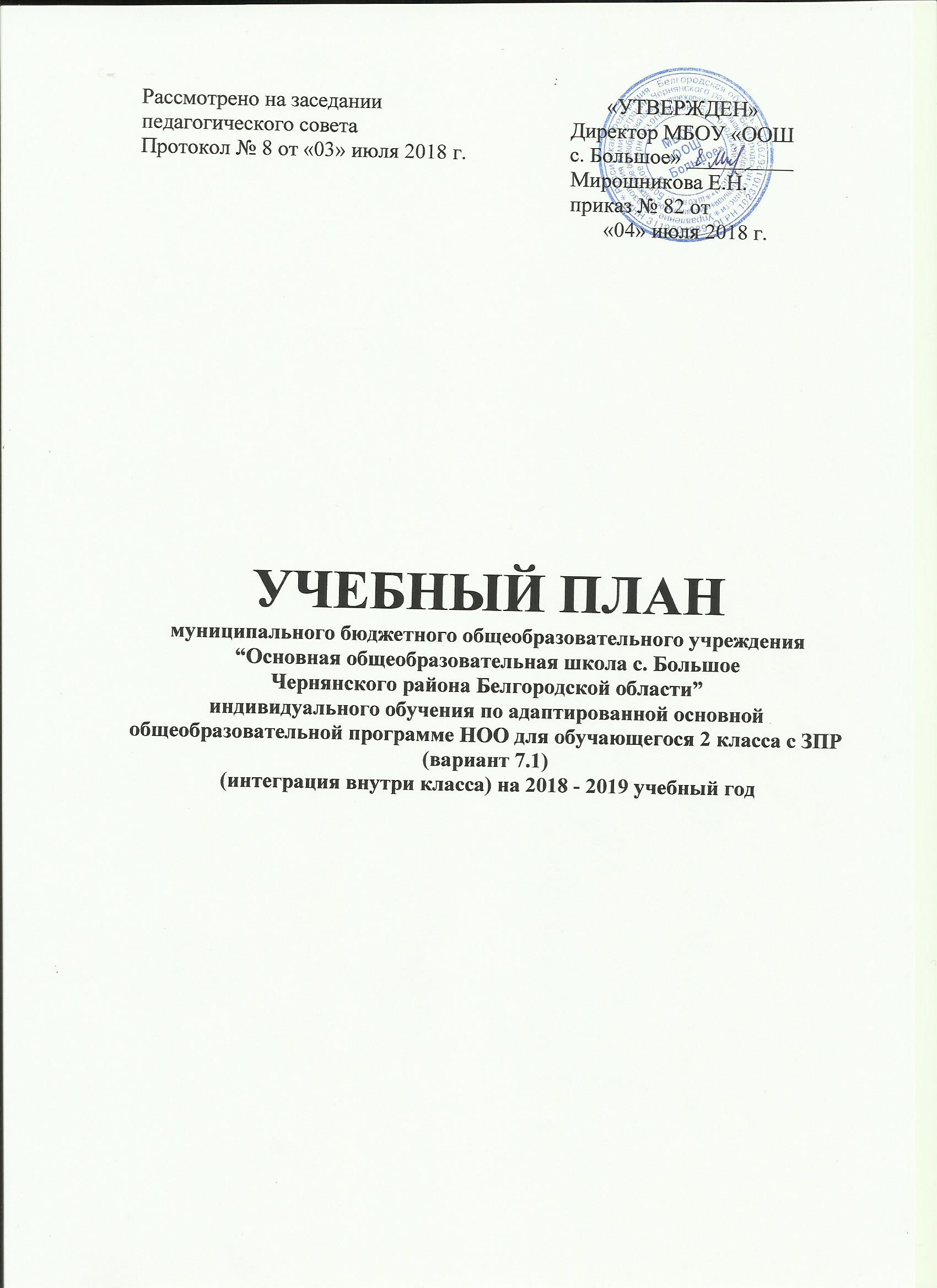 Пояснительная записка учебного  планаиндивидуального обучения, обеспечивающего реализацию адаптированной основной общеобразовательной программы НОО  обучающегося 2 класса с ЗПР (вариант 7.1) (интеграция внутри класса) на 2018-2019 учебный годУчебный план начального общего образования МБОУ «ООШ с. Большое» на 2018-2019 учебный год обеспечивает реализацию адаптированной основной общеобразовательной  программы начального общего образования обучающихся с задержкой психического развития, определяет распределение учебного времени, отводимого на изучение различных предметных областей, учебных предметов и курсов обязательной части и части, формируемой участниками образовательных отношений по классам и годам обучения, минимальный и максимальный объёмы обязательной нагрузки обучающихся.Учебный план индивидуального обучения по адаптированной основной общеобразовательной программе НОО для обучающихся с ЗПР  составлен с учетом современных требований жизни общества и тех проблем, которые затрагивают интересы и потребности детей с ограниченными возможностями здоровья. Своевременное обеспечение адекватных условий обучения и воспитания детей с задержкой психического здоровья способствует преодолению неуспеваемости учащихся, охране здоровья, профилактике асоциального поведения, коррекции их психических и физических нарушений.Вариант 7.1. предполагает, что обучающийся с ЗПР получает образование, полностью соответствующее по итоговым достижениям к моменту завершения обучения образованию обучающихся, не имеющих ограничений по возможностям здоровья, в те же сроки обучения (1 - 4 классы).  При разработке учебного плана использовались следующие документы:Федеральные документы:- Конституция Российской Федерации (ст.43).- Федеральный  Закон от 29.12.2012 № 273-ФЗ «Об образовании в Российской Федерации».- Порядок  организации и осуществления образовательной деятельности по основным общеобразовательным программам начального общего, основного общего и среднего общего образования (утвержден приказом Минобрнауки РФ от 30 августа 2013 года №1015, с изменениями от 13 декабря 2013 года №1342, от 28 мая 2014 года №598, от 17 июля 2015 года №734).- Примерная адаптированная основная общеобразовательная программа начального общего образования обучающихся с задержкой психического развития одобрена решением Федерального учебно-методического объединения общего образования 28.12.2015г. №4/15.- Санитарно-эпидемиологические требования к условиям и организации обучения в общеобразовательных учреждениях СанПиН 2.4.2.2821-10 (утверждены Постановлением Главного государственного санитарного врача РФ от 29 декабря 2010 года №189,  с изменениями от 29.06.2011 г. № 85, от 25.12.2013 № 72, от 24.11.2015 № 81).- Федеральный перечень учебников, рекомендуемых к использованию при реализации имеющих государственную аккредитацию образовательных программ начального общего, основного общего, среднего общего образования (утвержден приказом Министерства образования и науки РФ от 31.03.2014г. № 253 с изменениями, внесенными приказами от 08.06.2015 г.№576;  от 28. 12.2015 г. №1529;  от 21.04.2016 г. №459; от 05 июля 2017 г. №629).- Положение о психолого-медико-педагогической комиссии (утверждено приказом Минобрнауки России 20 сентября 2013 г. № 1082)Школьные документы: - Устав МБОУ «ООШ с. Большое». Утверждён 23.12.2015 г.- Адаптированная  образовательная программа начального общего образования   обучающихся с ЗПР (приказ №81 от 03.07. 2018 г.)Положение о механизме распределения часов части учебного плана, формируемой участниками образовательных отношений и плана внеурочной деятельности МБОУ «ООШ с. Большое». Утверждено приказом №68 от 17.06. 2015 г. Приказ от 23.04.2018 г. №46 «Об утверждении списка учебников на 2018-2019  учебный год».       Учебный план  обучающихся с задержкой психического развития составлен с учетом решения двух основных задач:1) сформировать основы функциональной грамотности и основные умения и навыки учения и общения, дать обучающимся начальные представления об отечественной и мировой культуре;2) как можно полнее скорректировать отставание в развитии обучающихся, ликвидируя пробелы в знаниях и представлениях об окружающем мире, характерные для этих обучающихся, и преодолеть недостатки, возникшие в результате нарушенного развития, включая недостатки мыслительной деятельности, речи, моторики, пространственной ориентировки, регуляции поведения и др.Учебные предметы учебного плана соответствуют содержанию обучения в общеобразовательной школе.Обязательная часть учебного плана  представлена 9 предметными областями «Русский язык и литературное чтение», «Родной язык и литературное чтение на родном языке», «Иностранный язык», «Математика и информатика», «Обществознание и естествознание (окружающий мир)», «Искусство», «Технология», «Физическая культура», «Основы религиозных культур и светской этики», каждая из которых направлена на решение основных задач реализации содержания учебных предметов,  входящих в их состав. Предметная область «Русский язык и литературное чтение» представлена предметами «Русский язык» - 4 часа в неделю и  «Литературное чтение» - 4 часа в неделю.    Предметная область «Родной язык и литературное чтение на родном языке» представлена учебными предметами «Родной язык» и «Литературное чтение на родном языке». В соответствии с заявлениями родителей (законных представителей) обучающихся, родным языком выбран «русский язык», поэтому учебные предметы «Родной язык» и «Литературное чтение на родном языке» не реализуются в образовательном учреждении.Предметная область «Иностранный язык» представлена предметом «Иностранный язык (английский)» - 2 часа в неделю. Предметная область «Математика и информатика» представлена учебным предметом «Математика», который изучается в объёме 4 часов в неделю. Предметная область «Обществознание и естествознание (окружающий мир)» представлена предметом «Окружающий мир» (2 часа в неделю). Предметная область «Искусство» представлена учебными предметами «Изобразительное искусство» и «Музыка» (по 1 часу в неделю).        Предметная область «Технология» представлена предметом   «Технология» (1 час в неделю). Предметная область «Физическая культура» представлена учебным предметом «Физическая культура» (3 часа в неделю).   Часть, формируемая участниками образовательных отношений в учебном плане, отведена для  увеличения часов на изучение  русского языка 1 час в неделю. В соответствии с ФГОС НОО обучающихся с ОВЗ на коррекционную работу отводится 5 часов в неделю.Промежуточная аттестация во 2 классе проводится  по русскому языку (в форме контрольного диктанта) и математике  (в форме письменной контрольной работы) без аттестационных испытаний с 15  по 25 мая.Сетка часов индивидуального учебного планаучащегося 2 класса Пашенко Ильи (вариант 7.1)на 2018-2019 учебный годУЧЕБНО-МЕТОДИЧЕСКОЕ СОПРОВОЖДЕНИЕ УЧЕБНОГО ПЛАНАПредметные областиУчебные предметы2 классВсегоОБЯЗАТЕЛЬНАЯ ЧАСТЬУчебные предметы2 классВсегоРусский язык и литературное чтениеРусский язык44Русский язык и литературное чтениеЛитературноечтение44Родной язык и литературное чтение на родном языкеРодной язык00Родной язык и литературное чтение на родном языкеЛитературное чтение на родном языке00Иностранный язык Иностранный язык (английский)22Математика и информатикаМатематика44Обществознаниеи естествознание (окружающий мир)Окружающий мир22ИскусствоМузыка11ИскусствоИзобразительное искусство11ТехнологияТехнология11Физическая культураФизическаякультура33Итого2222Часть, формируемая участниками образовательных   отношенийЧасть, формируемая участниками образовательных   отношенийЧасть, формируемая участниками образовательных   отношенийРусский язык и литературное чтениеРусский язык11Итого2323Коррекционно-развивающая область (коррекционные занятия и ритмика)Ритмика11Коррекционно-развивающая область (коррекционные занятия и ритмика)Занятия с педагогом-психологом22Коррекционно-развивающая область (коррекционные занятия и ритмика)Занятия с учителем-логопедом11Коррекционно-развивающая область (коррекционные занятия и ритмика)Занятия с учителем-дефектологом11Итого55Максимально допустимая аудиторная недельная нагрузка (5-ти дневная неделя)2828№ п/пПредметыКлассПрограммаПрограммаПрограммаУчебникиУчебникиУчебникиОбеспеченность обучающихся в %№ п/пПредметыКлассВидАвторГод изданияАвторНазваниеГод изданияОбеспеченность обучающихся в %русский язык2Государственная авторскаяКанакина В.П., Горецкий В.Г. 2011Канакина В.П., Горецкий В.Г. Русский язык.2 класс2012100%литературное чтение2Государственная авторскаяКлиманова Л.Ф., Бойкина М.В.2011Климанова Л.Ф., Горецкий В.Г., Голованова М.В. и др. Литературное чтение.2 класс2012100%английский язык2Государственная авторскаяКузовлев В.П.2011Кузовлев В.П., Перегудова Э.Ш., Пастухова С.А. Английский язык. 2 класс2012100%математика2Государственная авторскаяМоро М.И., Бантова М.А. 2011Моро М.И., Бантова М.А., Бельтюкова Г.В. и др.Математика. 2 класс2012100%окружающий мир2Государственная авторскаяПлешаков А.А. 2011Плешаков А.А. Окружающий мир. 2 класс2012100%физическая культура1-4Государственная авторскаяЛях В.И. 2011Лях В.И. Физическая культура. 1-4 классы2014100%изобразительное искусство2Государственная авторскаяНеменский Б.М.   2011Коротеева Е.И. /Под ред. Неменского Б.М.  Изобразительное искусство. 2 класс2012100%музыка2Государственная авторскаяКритская Е.Д., Сергеева Г.П., Шмагина Т.С. 2011Критская Е.Д., Сергеева Г.П., Шмагина Т.С. Музыка. 2 класс2012100%технология2Государственная авторскаяРоговцева Н.И., Анащенкова С.В. 2011Роговцева Н.И., Богданова Н.В., Фрейтаг И.П. Технология. 2 класс2012100%